ПРИГЛАШЕНИЕ ПРАКТИЧЕСКИЙ СЕМИНАР для «БУХГАЛТЕРА» и «КАДРОВИКА»\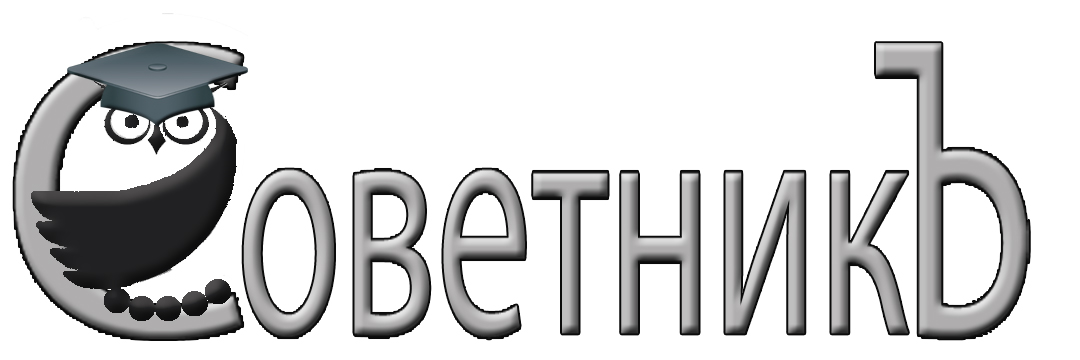 Руководителю организаций и учреждений, главному бухгалтеру,специалисту кадровой службы Индивидуальный предпринимательКаткова Ольга Юрьевна150000, г. Ярославль, ул. Свободы, д.24, оф.44Тел./факс: (4852) 72-20-22, (4852) 73-99-91.E-mail: sovetniku@mail.ru, сайт: http://www.yarsovetnik.ru/масштабные изменения в кадровом делопроизводстве в 2022 г. Новые технологии в кадровой службе: Электронный документооборот в сфере трудовых отношенийБумажные и электронные трудовые книжкиУчет труда и зарплаты: новые проблемы и решения в 2022 годунововведения в сфере социального страхования в 2022 году.ПРОАКТИВНЫЙ порядок назначения и выплаты страхового ОБЕСПЕЧЕНИЯмасштабные изменения налогового законодательствав 2022 г.:  страховые взносы и НДФЛ.Отчетность по итогам 2021 года. Подготовка к отчетной кампании за I квартал 2022 г.25 февраля 2022 года (пятница)10.00 – 16.00(регистрация 09.30-10.00)г. ПермьПРОГРАММА СЕМИНАРА (возможны текущие изменения в программе по мере принятия законодательных актов РФ)2021 год внес множество масштабных новшеств в работу кадровика и  бухгалтера по учету труда и ЗП. Важные поправки в сфере трудового, налогового и бухгалтерского законодательства готовятся к принятию в 2022 году.Президентом РФ подписан Федеральный закон, которым вводятся новые нормы ТК РФ (статьи 22.1-22.3 ТК РФ), регулирующие порядок перехода и применения работодателями электронного документооборота в сфере трудовых отношений. Все организации должны быть готовы к переходу от «бумажного» на электронный документооборот с работниками.  Кроме того, принят целый ряд нормативных документов, изменяющих порядок работы как с «бумажными», так и с «электронными» трудовыми книжками: вводятся трудовые книжки нового образца, существенно изменены правила ведения трудовых книжек, а также порядок представления сведений о трудовой деятельности работника в ПФР по форме СЗВ-ТД.В 2022 г. очередной раз изменяется МРОТ, вступают в силу поправки, устанавливающие дополнительные трудовые гарантии для отдельных категорий работников, имеющих детей, и работающих инвалидов, вводится новая обязанность по размещению обязательной информации на портале «Работа в России», существенно изменяются правила гос. контроля и надзора.В 2022 году меняется схема взаимодействия работодателя с территориальным ФСС в рамках системы «прямые» выплаты», вводится проактивный порядок назначения и выплаты работникам страхового обеспечения.В 2022 году вступают в силу очередные важные поправки в налоговое законодательство в сфере исчисления страховых взносов и НДФЛ. С 01 января 2022 года меняется порядок представления работнику работодателем - налоговым агентом социальных и имущественных налоговых вычетов.Практический анализ основных новшеств законодательства в рамках семинара позволит специалистам профессионально и грамотно организовать свою работу в соответствии с новыми требованиями контролирующих органов, избежать административной ответственности за нарушение норм в сфере трудового права, налогового законодательства, а также законодательства в сфере социального страхования. 1. Электронный документооборот в сфере трудовых отношений: практический анализ Федерального закона от 22.11.2021 № 377-ФЗ.Переход на ЭКДО для всех работодателей: новые нормы ТК РФ статьи 22.1-22.3 ТК РФ1) Переход работодателей на электронный кадровый документооборот: ПРАКТИЧЕСКИЙ АНАЛИЗ ФЕДЕРАЛЬНОГО ЗАКОНА от 22.11.2021г.№ 377-ФЗ2)Порядок перехода всех организаций на ЭКДО. Анализ новых норм ТК РФ: СТАТЬИ 22.1-22.3 ТК РФ3)Подробный практический анализ новых правил взаимодействия работодателя и работника. Порядок введения электронного документооборота и приема на работу к работодателю, использующему ЭКДО. Обмен электронными документами с работниками. Варианты электронной подписи работника. Юридически значимые сообщения и трудовые договоры в электронной форме4)Документы в сфере трудовых отношений, не подлежащие замене на электронные5) Информационные системы для перехода на ЭКДО. ЭКДО на портале «Работа в России». Цифровые сервисы 1С: «1СКабинет сотрудника». Сервис на портале Госуслуг – Трудовые отношения онлайн2. Главное о трудовых отношениях и заработной плате в 2022 году1) Дополнительные трудовые гарантии для отдельных категорий работников, имеющих детей, и работающих инвалидов. Дополнительные гарантии работникам, осуществляющим уход за инвалидами I группы (анализ Федерального закона № 372-ФЗ от 19.11.2021 г.)2) Новые требования для работодателей по размещению обязательной информации на портале «Работа в России». Перечень сведений, подлежащих размещению на портале. Периодичность актуализации информации (Постановление Правительства РФ от 30.12.2021 г. № 2576). Ответственность организаций за отсутствие обязательной информации на портале3) Новые обязанности по отстранению работника от работы с 01 марта 2022 г.: поправки в ст. 76 ТК РФ (анализ Федерального закона от 02.07.2021 г. № 311-ФЗ). Новая статья 214.1 ТК РФ «Запрет на работу в опасных условиях труда»: права и обязанности работодателей. Перечень работ, на которые не распространяется запрет, установленный в ст. 214.1 ТК РФ (анализ Распоряжения Правительства РФ от 04.12.2021 № 3455-р)4) Новый порядок расследования и оформления несчастного случая на производстве с 01 марта 2022 г.: анализ новых норм ТК РФ. Оценка профессиональных рисков, учет и расследование микроповреждений/травм в организациях с 01 марта 2022 г. Новая глава в ТК РФ 36.1 «Расследование, оформление, учет микроповреждений (микротравм), несчастных случаев» (анализ Федерального закона от 02.07.2021 г. № 311-ФЗ).Электронным документооборот в сфере охраны труда. Единая информационная платформа ФГИС УОТ5) НОВЫЙ МРОТ с 01 января 2022 г. (анализ Федерального закона от 06.12.2021 № 406-ФЗ). «Региональный» МРОТ в 2022 г. Структура МРОТ: контроль размера ЗП в организациях (обзор судебной и инспекционной практики). Доплата до МРОТ в «особых» случаях. Средний заработок и МРОТ: анализ практических примеров Минтруда 6) ИНДЕКСАЦИЯ заработной платы: требования ТК РФ и их реализация7) Актуальные аспекты предоставления отпусков работникам в 2022 году. График отпусков на 2022 год. Отпуск по графику и вне графика. Средний заработок: важное и актуальное (учет «нерабочих дней» при исчислении среднего заработка (анализ Разъяснений Минтруда); включение премий в средний; корректировка среднего с учетом повышения/индексации ЗП). Особенности предоставления отпуска и расчетов при суммированном учете рабочего времениСоздание/использование/восстановление РЕЗЕРВА НА ОПЛАТУ ОТПУСКОВ в бухгалтерском и налоговом учете. Инвентаризация «отпускного» резерва 8) Оплата труда в «нерабочие» дни. Новые правила для оплаты «периода трудоустройства». Порядок установления и оплата неполного рабочего времени; привлечение работников к сверхурочной/ «ночной» работе; работе в выходные/праздничные дни, порядок оплаты. Ненормированный рабочий день. Направление работника в командировку: новое, актуальное, сложное. Командировка в «выходной» день, командировка совместителя, командировка при суммированном учете рабочего времени: новые разъяснения МИНТРУДа9) Актуальные вопросы УЧЕТА РАБОЧЕГО ВРЕМЕНИ в 2022 г. Перенос выходных дней в 2022 г. Норма рабочего времени на 2022 г. Суммированный учет рабочего времени: оплата работы в выходные/праздничные дни; оплата недоработки/времени простоя; командировка при суммированном учете. ВАХТОВЫЙ МЕТОД РАБОТЫ: составные элементы графика при вахтовом методе работы (анализ актуальных разъяснений контролирующих органов). Оплата труда, страховые взносы и НДФЛ с выплат «вахтовикам»10) УДЕРЖАНИЯ из заработной платы. Виды, основания, размеры, очередность удержаний: анализ типичных ошибок работодателя. Новый перечень доходов для удержания алиментов. Ошибки работодателя при удержании излишне выплаченных работнику сумм (анализ разъяснений Минтруда и судебной практики).Реестровая модель исполнительных документов в рамках сервиса «Цифровое исполнительное производство» 11) ОТЧЕТНОСТЬ в ПФР: СЗВ-М/СТАЖ/корр/исх. ИЗМЕНЕНИЯ в форму СЗВ-СТАЖ. СЗВ-М ДОПОЛНЯЮЩАЯ: ответственность страхователей (анализ разъяснений ПФР и судебных споров)3. ПРОАКТИВНЫЙ порядок назначения и выплаты страхового ОБЕСПЕЧЕНИЯ: МАСШТАБНЫЕ нововведения в сфере социального страхования в 2022 г. 1) Социальный электронный документооборот страхователей и ФСС (СЭДО) в 2022 г. ЭЛН в 2022 году2)«Проактивный» порядок назначения и выплаты страхового обеспечения: новый порядок взаимодействия работодателей с ФСС РФ в рамках системы «ПРЯМЫЕ ВЫПЛАТЫ» в 2022 г. Новые обязанности и права работодателей. Правила получения ФСС РФ сведений и документов, необходимых для назначения и выплаты пособий по временной нетрудоспособности, по беременности и родам, единовременного пособия при рождении ребенка, ежемесячного пособия по уходу за ребенком (подробный анализ ФЗ от 30.04.2021 г. № 126-ФЗ, Постановления Правительства РФ от 23.11.2021 г. № 2010)3) Возмещение расходов на оплату дополнительных выходных родителям детей - инвалидов4) Расчет пособия по временной нетрудоспособности по уходу за ребенком до 8 лет: анализ разъяснений ФСС. Исчисление пособий по в/н и в связи с материнством исходя из МРОТ, расчет пособий с учетом среднего заработка, равному МРОТ с применением районных коэффициентов (анализ новый разъяснений контролирующих органов)5) Новые поправки в порядок выплаты пособий гражданам, имеющим детей. Плановая индексация пособий с 01 февраля 2022 г.   6) Новые правила проведения проверок страхователей территориальными ФСС в 2022 г. Ответственность работодателей за совершение нарушений законодательства РФ об обязательном социальном страховании: новая статья 15.2 Закона об обязательном соц. страховании7) Новые правила финансового обеспечения предупредительных мер по сокращению травматизма и профзаболеваний в 2022 году4. Страховые ВЗНОСЫ: новое, актуальное, важное в 2022 году1) Новая форма РАСЧЕТа по страховым взносам в 2022 году. НОВЫЕ контрольные соотношения к расчету по взносам. КОНТРОЛЬ показателей расчета по взносам, 6-НДФЛ, СЗВ-М/СЗВ-СТАЖ/СЗВ-ТД. Контроль размера ЗП через контрольные соотношения Расчета по взносам2) Новая форма расчета 4-ФСС с I квартала 2022 г. 3) НОВАЯ ПРЕДЕЛЬНАЯ величина БАЗЫ для исчисления страховых взносов с 01.01.2022 г.4) Определение объекта и базы по страховым взносам: анализ НОВЫХ изменений в НК РФ, НОВЫХ рекомендаций Минфина и ФНС (решение сложных и спорных ситуаций). Новые необлагаемые выплаты: анализ поправок в НК РФ5)Применение пониженных тарифов взносов субъектами МСП, НКО. Налоговые преференции для IT-отрасли, для отрасли общественного питания6) Дополнительные тарифы страховых взносов. Доп. тарифы при отсутствии СОУТ7) Страхование от НС на производстве и проф. заболеваний: база, объект и тарифы на 2022 год8) Фиксированные взносы для ИП на 2022 год 5. НДФЛ: Практический анализ главных изменений налогового законодательства в 2022 году 1) Новая форма 6-НДФЛ в 2022 году: практический анализ порядка заполнения 6-НДФЛ на конкретных ПРИМЕРАХ. Контрольные соотношения Расчета. Важные разъяснения ФНС по порядку заполнения показателей 6-НДФЛ. СООТНОШЕНИЕ ПОКАЗАТЕЛЕЙ налогового РЕГИСТРА по НДФЛ, раздела 1, раздела 2 и Приложения 1 6-НДФЛ2) Исчисление и удержание НДФЛ.  Новые поправки в ст. 217 НК РФ: расширение перечня необлагаемых НДФЛ выплат. Новый порядок исчисления НДФЛ с оплаты/компенсации стоимости санаторно-курортного лечения в 2022 году3) Вычеты по НДФЛ. Новый порядок предоставления имущественных/социальных вычетов работодателем в 2022 году. Взаимодействие работодателя и ИФНС для подтверждения права работника на вычет. Предоставление стандартных ВЫЧЕТОВ по НДФЛ: анализ спорных практических ситуаций. Новые коды доходов и вычетов4) Прогрессивная ставка НДФЛ: анализ новых разъяснений Минфина и ФНС. Исчисление НДФЛ при получении дохода от нескольких налоговых агентов5) ВОЗВРАТ суммы излишне удержанного НДФЛ работнику6) Уплата и сдача отчётности по НДФЛ обособленными подразделениями. Централизованный порядок исчисления и уплаты НДФЛ и представления налоговой отчетности7) НДФЛ с выплат иностранному работнику. Уточнение налогового статуса работников. Зачет в счет уплаты НДФЛ стоимости патента 6. Изменения в трудовых отношениях с иностранными работниками1) Допустимая доля иностранной рабочей силы в 2022 году2) Создание единой информационной платформы учета иностранных граждан в РФ. Новый сервис на портале Госуслуг «Трудовая миграция онлайн»3) Новые процедуры для иностранных граждан для работы в РФ.  Дактилоскопия, фото- регистрация и мед. освидетельствование иностранных граждан. Заключение/расторжение трудовых отношений с иностранными работниками: анализ основных рекомендаций контролирующих органов. Оплата труда иностранному работнику. Электронный патент 4) НДФЛ и страховые взносы с доходов иностранного работника: анализ спорных практических ситуацийОтветы на вопросы слушателей семинара и практические рекомендации